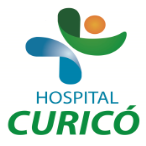 INFORMACIÓN PARA PACIENTES:   “AUTORIZACIÓN PARA  CIRUGÍA GLÁNDULA DE BARTHOLINO Y/O EXTRACCIÓN DE QUISTE VULVAR”El presente documento permite entregar información al paciente respecto a la cirugía específica  a realizar,  por lo que NO CONSTITUYE  EL CONSENTIMIENTO INFORMADO.El  CONSENTIMIENTO INFORMADO, debe ser  llenado en el formulario en  la página web: www.hospitalcurico.cl,  en el enlace: https://intranet.hospitalcurico.cl/projects/consentimientoObjetivos del procedimiento:Vaciamiento de glándula de Bartholino. Explorar y/o extirpar quiste de zona vulvar y/o  tomar biopsias según el caso.Descripción del procedimiento:Bajo inducción anestésica y con instrumental adecuado se explora la zona a través de una herida quirúrgica  en zona vulvar, a nivel de glándulas de bartholino, se abre la cavidad glandular para realizar la extracción del contenido de su interior. Si hay existencia de quiste se procede a su extracción y se toma biopsia del material obtenido en caso necesario.Riesgos del procedimiento:Los riesgos del procedimiento son hemorragias durante o después de la operación, infecciones propias de la operación, riesgos propios de la anestesia y de enfermedades médicas concomitantes. Alternativas al procedimiento propuesto:No hay alternativas al procedimiento propuesto que permita resolver su enfermedad.Consecuencias de no aceptar el procedimiento:De no aceptar el procedimiento usted puede presentar aumento del tamaño y contenido de la glándula, infección, continuará  con su enfermedad y no se podrá diagnosticar una eventual lesión maligna. Mecanismo para solicitar más información:Si necesita más información consulte con su  médico tratante, el Jefe de Servicio u otro médico especialista.Revocabilidad Se me señala, que hacer si cambio de idea tanto en aceptar o rechazar el procedimiento, cirugía o terapia propuesta.